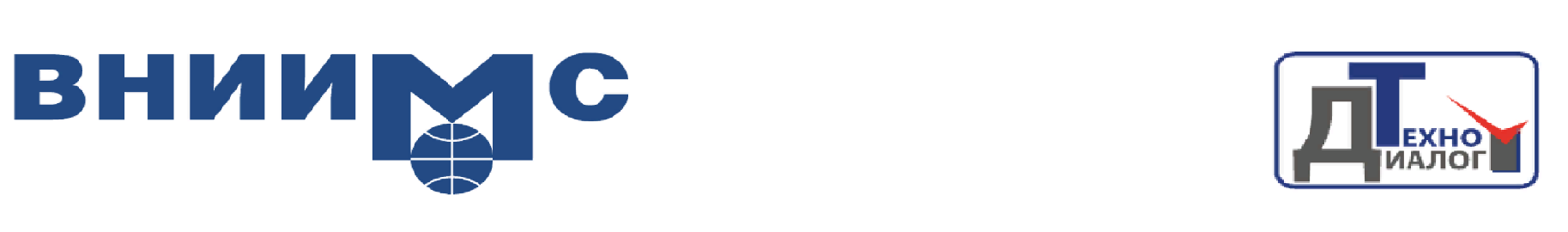 ЗАЯВКА (заполняется в Word)  на участие в ВИДЕО КОНФЕРЕНЦИИ «ИЗМЕНЕНИЯ НОРМАТИВНО-ПРАВОВОГО РЕГУЛИРОВАНИЯ АТТЕСТАЦИИ, УТВЕРЖДЕНИЯ И ПРИМЕНЕНИЯ ЭТАЛОНОВ ЕДИНИЦ ВЕЛИЧИН, ИСПОЛЬЗУЕМЫХ В СФЕРЕ ГОСУДАРСТВЕННОГО РЕГУЛИРОВАНИЯ ОБЕСПЕЧЕНИЯ ЕДИНСТВА ИЗМЕРЕНИЙ» Укажите удобную Вам дату___________1. Полное и сокращенное название организации ____________________________________________________________________2. Адрес организации (с индексом): Юридический:________________________________________________________________ Фактический /почтовый: _______________________________________________________Телефон _______________________E-mail: _______________________ 3. Ф.И.О. и должность руководителя организации _________________________________4. ИНН____________ КПП _____________ Банковские реквизиты: ____________________5. ФИО (полностью) участника(ов) конференции, должность, контактный телефон, E-mail  _____________________________________________________________________________ ___________________________________________________________________________6. Контактное лицо, тел., E-mail________________________________________________Руководитель организации (Ф.И.О.) ______________________________________________М.П. 